Počasí – metodický list a řešeníCílovou skupinou jsou žáci ZŠ s jazykovou úrovní A2, kteří budou prostřednictvím tohoto pracovního listu seznámeni s počasím. Během práce na pracovním listu si žáci rozšíří slovní zásobu v souvislosti s tímto tématem.Tento pracovní list je navržen tak, aby byl použitý ve spojení s videem o počasí, protože některá cvičení na něj přímo odkazují. Jednotlivé úkoly na sebe nemusí nutně navazovat a umožňují formulaci individuálních odpovědí.Co všechno umí počasí: Počasí________________________________________________________Beschreibe, wie das Wetter heute ist und welche Kleidung du trägst.Popiš, jaké je dneska počasí a co máš na sobě za oblečení.Heute ist ein sonniger Tag mit gelegentlichen Wolken, die Temperatur liegt bei etwa 20 Grad. Ich trage leichte Jeans, ein weißes T-Shirt und eine Jeansjacke. Meine Schuhe sind bequeme Turnschuhe und dann trage ich auch rote Sonnenbrille, die meine Augen vor der Sonne schützt.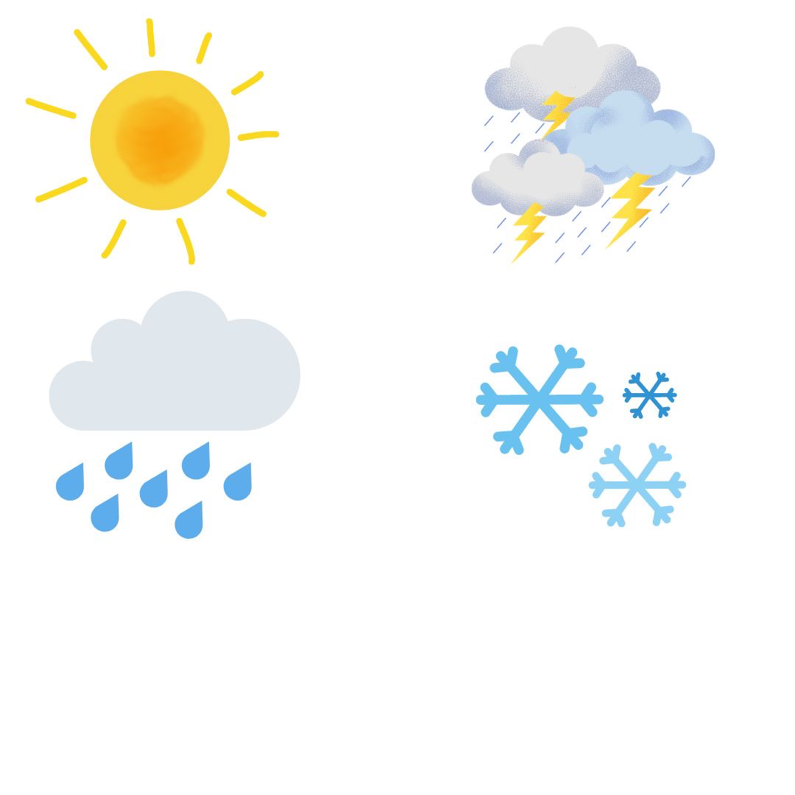 Schau dir das Video an und beantworte die Fragen.Podívej se na video a odpověz na otázky.Wie ist das Wort Wetter entstanden?Jak vzniklo slovo počasí?Das Wort Wetter stammt von dem Wort Zeit ab. Was beeinflusst das Wetter am meisten? Co počasí ovlivňuje nejvíce? der Regender Winddie SonneStimmt es, dass am Äquator die geringste Wärme ist?Je pravda, že nejméně tepla je v oblasti rovníku?JaNeinWie ist das Klima in der Tschechischen Republik?V jakém podnebí se nachází ČR?In der Tschechischen Republik ist ein gemäßigtes Klima. Weiß man im Voraus, wie das Wetter sein wird?Víme, jaké bude počasí dopředu?Ja, man kann den Wettervorhersagen folgen.Ergänze die fehlenden Vokabeln in der Tabelle.Doplň chybějící slovíčka v tabulce.Was ziehst du an? Antworte mit einem ganzen Satz.Co si oblečeš? Odpovídej celou větou.Im Sommer ziehe ich eine Sonnenbrille, ein Kleid, einen Rock, ein Top und Shorts an.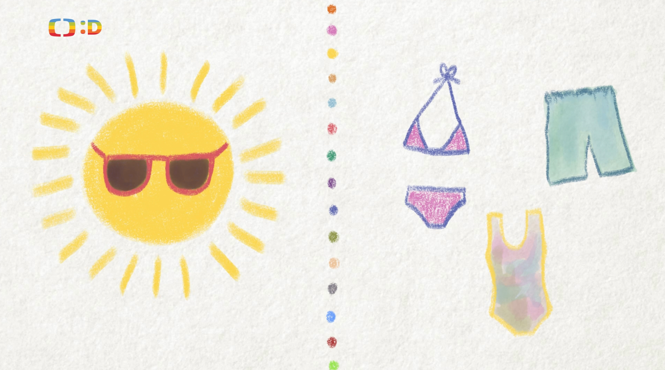 Wenn es regnet, ziehe ich eine Jacke und Gummistiefel an und nehme auch einen Regenschirm mit.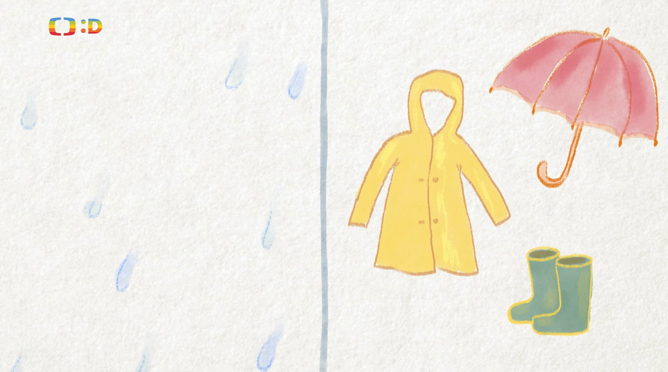 Wenn es windig ist, ziehe ich einen Schal und einen Hut an.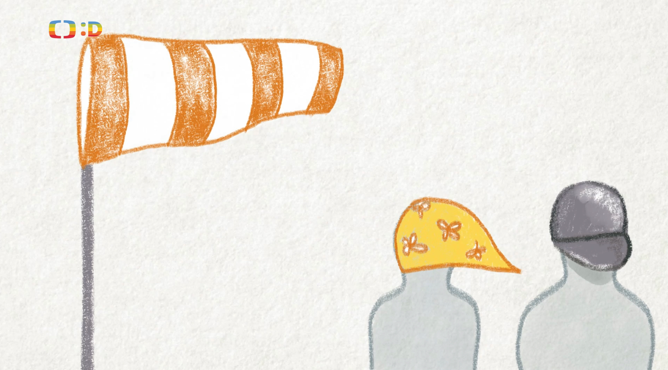 Im Winter ziehe ich einen Pullover, einen Schal, einen Mantel und eine Mütze an.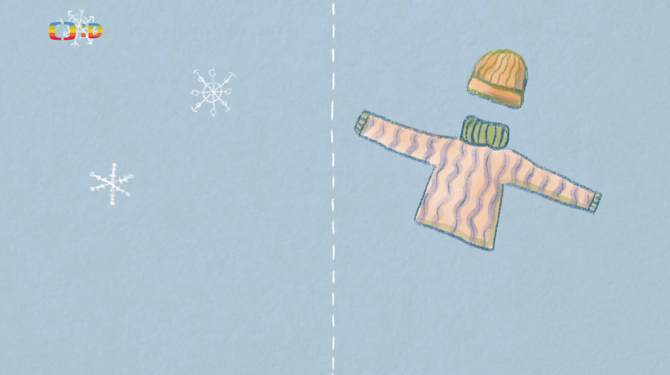 Schreibe auf, was für die einzelnen Jahreszeiten charakteristisch ist.Napiš, co je pro jednotlivá roční období charakteristické.zB. Für den Frühling ist es charakteristisch, dass es regnet.Frühling – regnerisch, der Regenbogen, Verlängerung der Tage, blühende PflanzenSommer – sonnig, warm, lange Tage, schönes Wetter, die Sonne scheint, das Gewitter, der Blitz, wolkenlosHerbst – nebelig, windig, die Feuchtigkeit, es ist bewölkt, schlechtes Wetter, bunte BlätterWinter – kalt, der Schneefall, es schneit, kurze Tage und lange Nächte, es friert, frostigCo jsem se touto aktivitou naučil(a):……………………………………………………………………………………………………………………………………………………………………………………………………………………………………………………………………………………………………………………………………………………………………… Autor: Barbora Martinčíková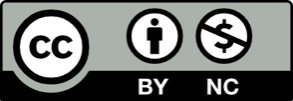 Toto dílo je licencováno pod licencí Creative Commons [CC BY-NC 4.0]. Licenční podmínky navštivte na adrese [https://creativecommons.org/choose/?lang=cs].TSCHECHISCHČESKYDEUTSCHNĚMECKYmrakdie Wolkezataženobewölktsníhder Schneedeštivoregnerischobléct sian/ziehenvítrder Windteplotadie Temperaturmrázder Frostroční obdobídie Jahreszeitpočasídas Wettersluncedie Sonnevlhkodie Feuchtigkeitpodnebídas Klima